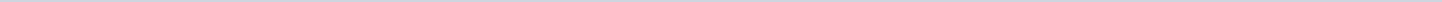 Geen onderwerpen gevonden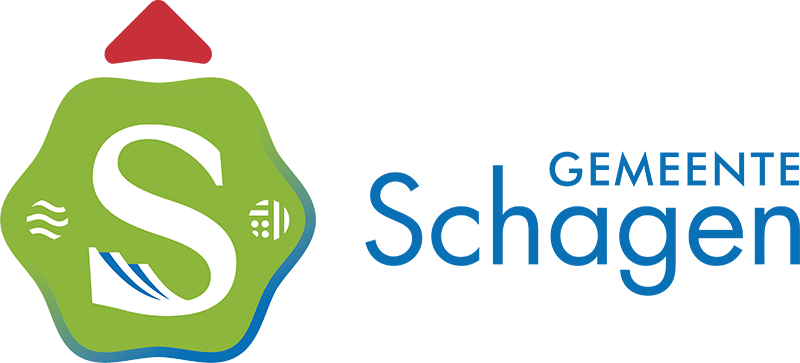 Gemeente SchagenAangemaakt op:Gemeente Schagen28-03-2024 14:54Artikel 43 vragenPeriode: 2023Status: Openstaand